Facultatea de Chimie și Inginerie Chimică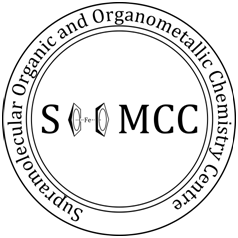 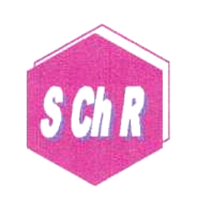 Departamentul de ChimieCentrul de Chimie Supramoleculară Organică și OrganometalicăşiSocietatea de Chimie din RomâniaFiliala Cluj-NapocaVă invită să participați la conferinţa:Research activities of School of Chemical Engineering in Hanoi University of Science and Technology (HUST) and possibilities of collaboration with Babeş-Bolyai UniversityProf. Dr. PHAM Thanh HuyenSchool of Chemical Engineering,Hanoi University of Science and Technology, VIETNAMConferința va avea loc joi, 15 decembrie 2016, ora 12Sala Tănăsescu (sala 97), etaj IFacultatea de Chimie și Inginerie Chimică